du 20 juin au 12 juillet 2015Pour tout renseignement  Tél : 05 53 67 93 32  /  06 79 71 95 70  ph.dhalluin@orange.fr    Blog: paroissesaintemarieenagenais47.over-blog.comParoissePresbytère « Mérens » – 47480 PONT du CASSESamedi 20 juinSt Silvère9h30 : MONBRAN, Obsèques de Mme Lydie MAZOT.14h20 : PONT DU CASSE, Préparation des baptêmes.16h00 : PONT DU CASSE, Mariage Lauriane BERNADET et Matthieu BRIAND18h30 : MONBRAN, messe  (int°) Dimanche 21 juin12° Dimanche TO9h30 : PONT du CASSE, messe (Int Agnès d’Halluin), Baptême Mylo PANDELLE 11h00 : ARTIGUES, messe (Int. Frédéric Bensch, Marie Laure et Frédéric Bonnet ) Baptêmes Elia ROUSSET, Auguste PIQUELundi 22 juin  St AlbanMardi 23 juin Ste Audrey17h30 : PONT du CASSE, Prière du chapelet Mercredi 24 juin  St J-BptJeudi 25 juin   St Prosper14h-18h00: Aumônerie Centre Hospitalier Agen POMPEYRIE, 15h00 messe  Vendredi 26 juin St Anthelme9h00 : PONT du CASSE, adoration du St Sacrement.14h00 : Centre Hospitalier Départemental de la CANDÉLIE, 16h30 messe.Samedi 27 juinSt Fernand17h00 : MONBRAN Mariage de Sophie GERHARD & Hervé HERNANDEZDimanche 28 juin13° Dimanche TO9h30 : PONT du CASSE, messe (Int )11h00 : ST MARTIN FOULAYRONNES, messe (Int. Franc Marques)15h00 : CATHÉDRALE, Ordination diaconale d’Etienne LECOQLundi 29 juin Ste MartheMardi 30 juin Ste Juliette17h30 : PONT du CASSE, Prière du chapelet Mercredi 1° juilletSt ThibaultJeudi 2 juilletSt Martinien14h-18h00: Aumônerie Centre Hospitalier Agen POMPEYRIE, 15h00 messe  Vendredi 3 juillet St Thomas14h-18h00: Centre Hospitalier Départemental Candélie, 16h30 célébration  Samedi 4 juillet  St Florent10h00 à 17h00 : Monastère des Clarisse Journée de la Vie Consacrée 18h30 : MONBRAN, Célébration Dominicale de la ParoleDimanche 5 juilletSt Antoine9h30 : PONT du CASSE, Célébration Dominicale de la Parole.11h00 : ARTIGUES, Célébration Dominicale de la Parole.Lundi 6 juillet Ste MarietteMardi 7 juillet   St Raoul17h30 : PONT du CASSE, Prière du chapelet Mercredi 8 juilletSt Thibault14h30 : ARTIGUES, Lectio Divina.Jeudi 9 juillet Ste Amandine14h-18h00: Aumônerie Centre Hospitalier Agen POMPEYRIE, 15h00 messe  Vendredi10 juilletSt Ulrich9h00 : PONT du CASSE, adoration du St Sacrement et permanence confessions.14h00 : Centre Hospitalier Départemental de la CANDÉLIE, 16h30 messeSamedi 11 juilletSt Benoît11h00 : ST MARTIN de FOULAYRONNES, Baptême Salomé SIX15h30 : ARTIGUES Mariage de Delphie ASSIER & Sébastien AREVALILLO 18h30 : LA COIX BLANCHE, messe  (int°) Dimanche 12 juillet12° Dimanche TO9h30 : PONT du CASSE, messe (Int Agnès d’Halluin), 11h00 : ST MARTIN de F., messe (Int. André et Marie Hélène Tissidre ) SERRE : Baptême Diego DE PRADA12h00 : Sainte LIVRADE/LOT, récollection Hospitalité N-D Lourdes.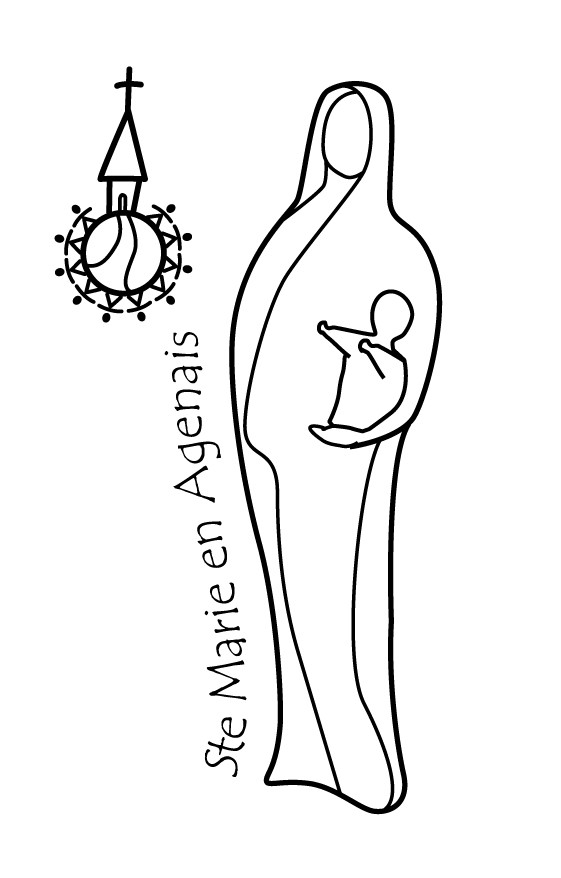 